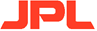 Third Party Logistics (3PL) Services Potential Vendors:Scope Description: The Jet Propulsion Laboratory (JPL) is reviewing options to find HUBZone Small Businesses and/or HUBZone Joint Ventures or Teams led by a HUBZone Small Business that can provide personnel, vehicles (including trucks), facilities, property handling and any other material handling or transportation equipment, expendables (e.g.: pallets, packing and banding materials, etc.), maintenance, utilities and systems required to collect, pickup and drop off, load and unload, transport, ship, handle, safeguard, inventory, store, electronically photograph, track via RFID technology and report on Government Property.Minimum/Mandatory Qualifications: Experience and capabilities in all of the tasks listed below.In the chart below, type an “X” for each of the areas applicable to your capabilities and experience.Please include “Third Party Logistics (3PL) Services Capabilities” in the subject line of your email to smallbusiness.programsoffice@jpl.nasa.gov. The Small Business Programs Office will contact you to ask questions or request further information. DISCLAIMER: There is no commitment or guarantee on the part of JPL to move forward with a Request for Information (RFI) or Request for Proposal (RFP) at this time.Required CertificationsYesNo1.HUBZone Small Business certificationScope TasksYesNo1.Past performance in providing personnel, vehicles, facilities, property handling or transportation equipment, expendables, maintenance, utilities and systems 2. Past performance in providing services to collect, pick up and drop off, load and unload, transport, ship, handle, safeguard, manage inventory, store, and electronically photograph3.Past performance in tracking via RFID technology 4.Willing to open storage facilities located within a 50-mile radius of Jet Propulsion Laboratory located at 4800 Oak Grove Drive, Pasadena, CA 91101-8099